Oryantasyon eğitimi, personelin yeni görev yerine en kısa sürede uyum sağlaması ve Fakültemiz kalite hedeflerinin sürdürülebilmesi amacıyla planlanmıştır. Form 1 ay boyunca personelde bulunur  ve personel eğitimlerini tamamladıktan sonra formu Personel ve Yazı İşleri Birimine teslim eder.Eğitim Alan Personel Adı Soyadı : ..................................................................	Tarih : ..........................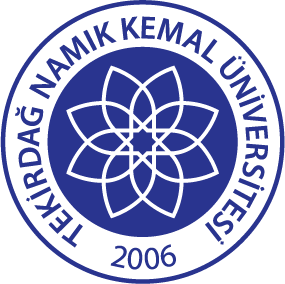 TNKÜAĞIZ VE DİŞ SAĞLIĞI UYGULAMA VE ARAŞTIRMA MERKEZİ                         AKADEMİK PERSONEL ORYANTASYON FORMUDoküman No:EYS-FRM-232TNKÜAĞIZ VE DİŞ SAĞLIĞI UYGULAMA VE ARAŞTIRMA MERKEZİ                         AKADEMİK PERSONEL ORYANTASYON FORMUHazırlama Tarihi:05.01.2022TNKÜAĞIZ VE DİŞ SAĞLIĞI UYGULAMA VE ARAŞTIRMA MERKEZİ                         AKADEMİK PERSONEL ORYANTASYON FORMURevizyon Tarihi:--TNKÜAĞIZ VE DİŞ SAĞLIĞI UYGULAMA VE ARAŞTIRMA MERKEZİ                         AKADEMİK PERSONEL ORYANTASYON FORMURevizyon No:0TNKÜAĞIZ VE DİŞ SAĞLIĞI UYGULAMA VE ARAŞTIRMA MERKEZİ                         AKADEMİK PERSONEL ORYANTASYON FORMUToplam Sayfa Sayısı:1FAKÜLTE SEKRETERİ:Eğitimi Veren (Ad Soyad - İmza)Eğitimi AlanFakülte yönetim kadrosu ve akademik kadro tanıtıldı.Fakülte yönetimi organizasyon şeması hakkında bilgi verildi.Mesai saatleri hakkında bilgi verildi.İzin/ rapor işlemlerinin Dekanlık-Yazı İşleri tarafından yürütüldüğü ve izin taleplerinde iznin onaylı bir örneği alınmadan izne ayrılmayacağı bilgisi verildi.Görev yetki ve sorumluluklar ile ilgili bilgiye nasıl ulaşılacağı anlatıldı.Bilgi İşlem Daire Başkanlığı’ndan kurumsal e-mail adresi alarak yazı işleri birimine bildirilmesi istendi.KALİTE YÖNETİM BİRİMİEğitimi Veren (Ad Soyad - İmza)Eğitimi AlanOryantasyon tanımı hakkında bilgi verildi.Kalite politikamız ve çalışma prensiplerimiz hakkında bilgi verildi.İstenmeyen Olay Bildirim Sistemi hakkında bilgi verildi.Mavi Kod- Beyaz Kod- Pembe Kod ve Kırmızı Kod uygulamaları hakkında bilgi verildi.Kurum içi/dışı telefon kullanımı hakkında bilgi verildi.BİLGİ İŞLEM BİRİMİEğitimi Veren (Ad Soyad - İmza)Eğitimi AlanHastane Bilgi Yönetim Sistemi (HBYS) hakkında bilgi verildi.HBYS ‘ye ait kullanıcı adı ve şifresi oluşturuldu.Personel tanıtım kartının nasıl çıkarılacağı anlatıldı.Arıza bildirim programı hakkında bilgi verildi.Yüz okuma sisteminde personel tanıtımının nasıl yapılacağı hakkında bilgi verildi.Personele e-imza ve e-reçete hakkında bilgi verildi.ENFEKSİYON KONTROL ALT KURULUEğitimi Veren (Ad Soyad - İmza)Eğitimi AlanStandart önlemler hakkında bilgi verildi.Hastane enfeksiyon kontrolü ile ilgili bilgi verildi.Hastane atıklarının sınıflandırılması hakkında bilgi verildi.El yıkama ve el hijyeni hakkında bilgi verildi.Personel sağlığına yönelik önlemler ve gerekli aşılar hakkında bilgi verildi.Enfekte hastalarda alınacak önlemler ile ilgili bilgi verildi.Kullanılacak bilgisayar programları ile ilgili Bilgi İşlem Birim Sorumlusuna yönlendirildi.Hasta onam formlarının eksiksiz doldurulması ve etkin kullanımı hakkında bilgi verildi.HAZIRLAYANONAYLAYANKALİTE YÖNETİM BİRİMİMERKEZ MÜDÜRÜ